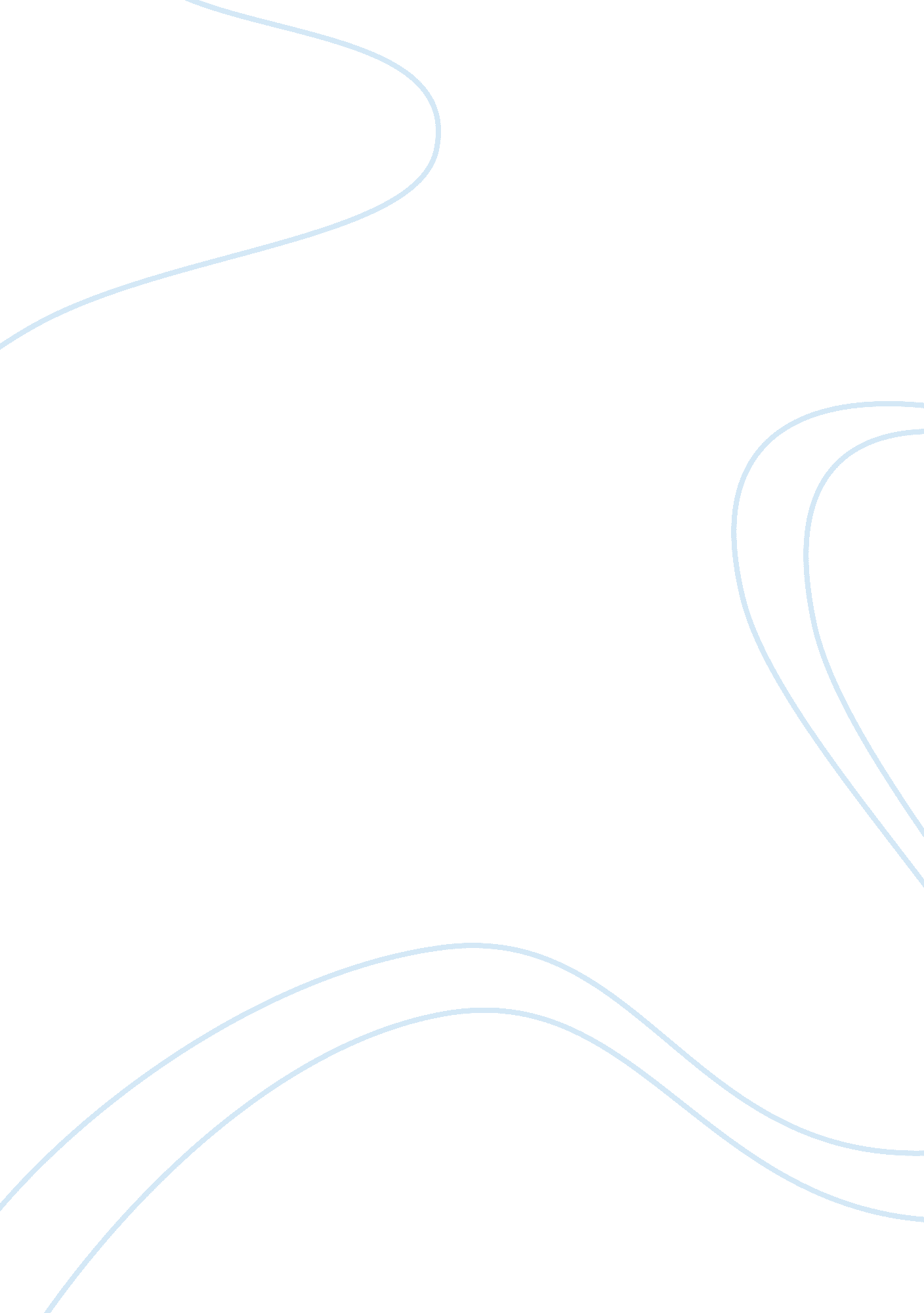 Education case studyBusiness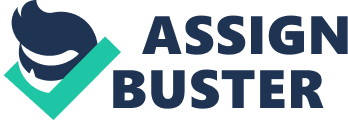 Education Case Study: Educationis the process of the bringing up and learning which meets the interests of an individual, the society, the country in the whole and is followed by the achievement of the certain standards and levels on education by an individual. The level of education depends on the demand of time, the state, the condition of technique, science, culture and interpersonal relations. Moreover, education is also the process which is based on the achievement of certain knowledge and can be called a synonym of self-development. An individual collects and analyzes the standardized information which is accepted and approved all over the world and improves his knowledge and skills on various spheres. Generally, education is received in the special private and public institutions of different levels, starting from kindergarten, school, college and university. Normally, an individual is obliged to finish at least high school in order to be called an educated person and live in the society well. If one is interested in the improvement of education, colleges and universities can open the way into serious spheres of technologies, engineering, business, promote to the building of the academic career, etc. Education is possible only under the assistance of a teacher who is the expert in the chosen discipline. Students can learn such simple aspects as writing, reading, counting, but there are numerous separate disciplines, like history, physics, maths, biology, which require deeper knowledge and are taught at colleges and universities. Education is the right of every person all over the world, because it is the single factor which can improve the development of the human civilization and the level of life of everyone. Education is the most important thing nowadays, because an ignorant person can not survive in the modern world and achieve something in life. In order to research the topic of education correctly a student is supposed to explain the meaning of the term of education and reveal the topic from all sides. One should pay attention to the stages and levels of education and define its types. Furthermore, it is important to define the methodology of education and find out about the role of education in the world and touch upon the local and cultural peculiarities of education and its types. When the process of case study writing causes troubles and a student can not find the cause and effect of the suggested problem in the case, he should apply for help in the Internet and read a free example education case study written by an expert and learn about the manner of the successful composition of the paper. Moreover, one can find many new facts from a free sample education case study about the rules of formatting, analysis of the problem and the right order of presentation of data. 